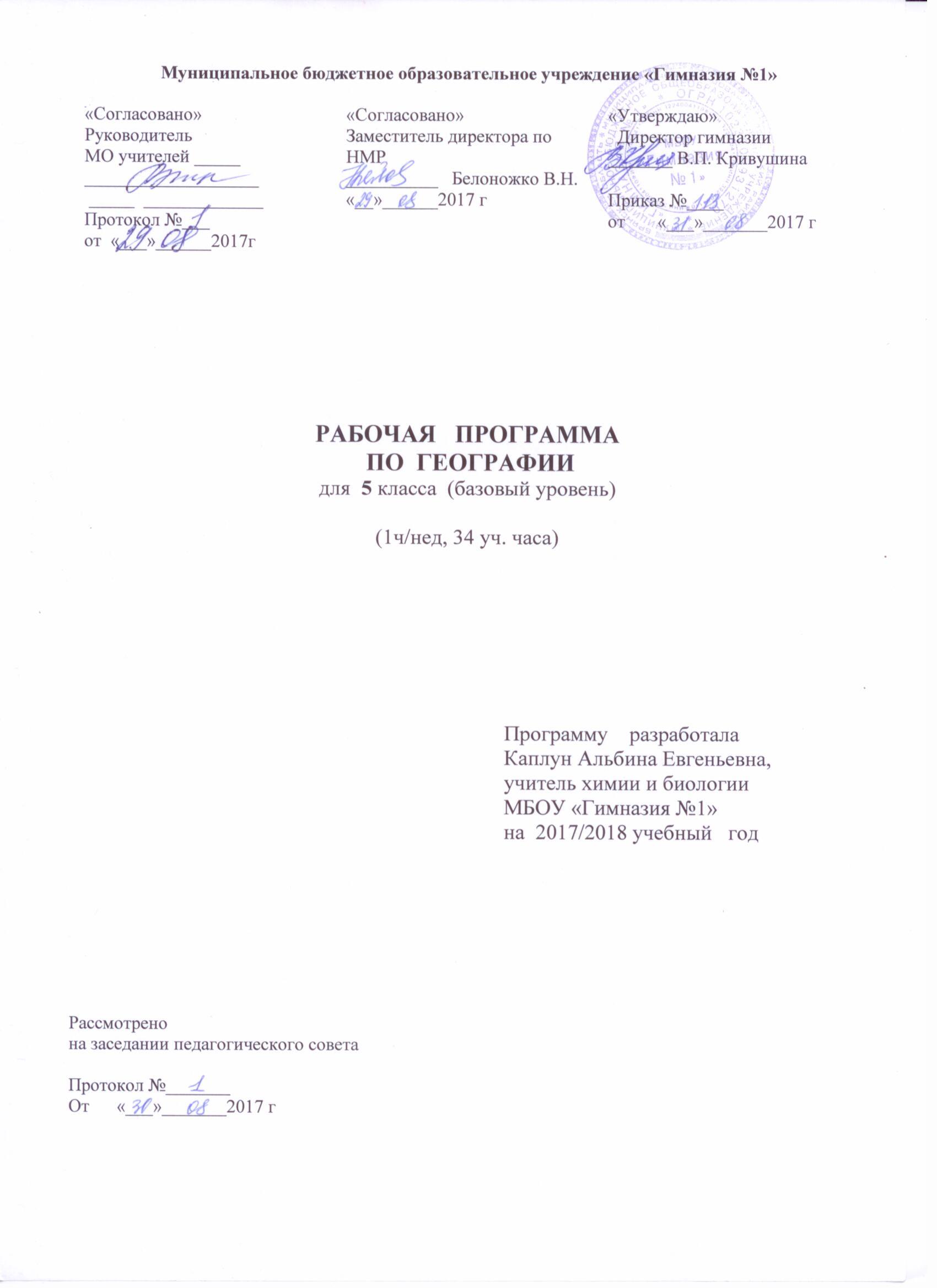 Пояснительная запискаНормативная база для составления рабочей программы:Федеральный закон Российской Федерации от 29 декабря 2012 г. N 273-ФЗ "Об образовании в Российской Федерации"Федеральный государственный образовательный стандарт основного общего образования /Министерство образования и науки Российской Федерации.- М. :Просвещение, 2012 – 48 с.- (Стандарты второго поколения)  Авторская программа основного общего образования по географии. 5—9 классы авторы И. И. Баринова, В. П. Дронов, И. В. Душина, В. И. Сиротин, издательство Дрофа. 2013г;Федеральный перечень учебников, рекомендованных Министерством образования Российской Федерации к использованию в образовательном процессе в общеобразовательных учреждениях на 2014-15 учебный год (Приказ Министерства образования и науки РФ от 31.03.2014г № 253)Учебник: География. Начальный курс. 5 кл. : учебник / И. И. Баринова,А. А. Плешаков, Н. И. Сонин. — 3-е изд., стереотип. — М. : Дрофа, 2014. — 140, [4] с. : ил., карт. Учебник  входит в федеральный перечень.Учебный план МБОУ  «Гимназия № 1» на 2017 – 2018 учебный год       «География. Начальный курс» - первый систематический курс, новой для школьников, учебной дисциплины. В процессе формирования представлений о Земле, как природном комплексе, об особенностях земных оболочек. При изучении этого курса начинается обучение географической культуре и географическому языку; учащиеся овладевают первоначальными представлениями и понятиями, а также приобретают умения использовать источники географической информации. Большое внимание уделяется изучению влияния человека на географические процессы, исследование своей местности, используемые для накопления знаний, которые будут необходимы в дальнейшем при овладении курса географии. Содержание курса направлено на формирование универсальных учебных действий, обеспечивающих развитие познавательных и коммуникативных качеств личности. Обучающиеся включаются в проектную и исследовательскую деятельность, основу которой составляют такие учебные действия, как умение видеть проблему, ставить вопросы, классифицировать, наблюдать, проводить эксперимент, делать выводы, объяснять, доказывать, защищать свои идеи, давать определения понятий, структурировать материал и т.д. Учащиеся включаются в коммуникативную учебную деятельность, учатся полно и точно выражать свои мысли, аргументировано доказывать свою точку зрения, работать в группе, представлять и сообщать информацию в устной и письменной форме, участвовать в дискуссиях, вступать в диалог и т.д.Согласно Федеральному государственному образовательному стандарту (ФГОС), на изучение географии в 5 классе отводится 0,5 ч. в неделю и 0,5 ч. из  части, формируемой участниками образовательных отношений, итого 35 ч. за год.Примерная программа рассчитана на 35 часов (2 резервных часа), но согласно уставу гимназии (п.3.24) учебный год во 2-11 классах составляет 34 недели, поэтому данная рабочая программа предусматривает 34 часа (1 час в неделю) за год. Данный час был сокращен  за счет резервного времени. Второй час  резервного времени добавлен в раздел 5 «Природа Земли» для лучшего усвоения материала. Другие изменения в авторскую программу не вносились.Выбор системы обучения и УМК по предмету для реализации рабочей программы основан на анализе образовательных потребностей учащихся и их родителей.Программой предусмотрено проведение: - проверочных работ в форме теста - 3- контрольных работ – 1;- практических работ – 5.Основная цель курса «География. Начальный курс» систематизация знаний о природе и человеке, подготовка учащихся к восприятию страноведческого курса с помощью рассмотрения причинно-следственных связей между географическими объектами и явлениями. Для успешного достижения основной цели необходимо решать следующие учебно-методические задачи: - актуализировать знания и умения школьников, сформированные у них при изучении курса «Окружающий мир»; - развивать познавательный интерес учащихся 5 классов к объектам и процессам окружающего мира; - научить применять знания о своей местности при изучении раздела «Природа и человек»; - научить устанавливать связи в системе географических знаний.В системе основного общего образования география – единственный школьный предмет, который объединяет общественно-научные и естественнонаучные знания, что позволяет сформировать в целом культуру молодого поколения. В разных разделах курса представлены экологические, этнографические вопросы, что позволяет установить тесную взаимосвязь природы и общества. Это определяет образовательное, развивающее и воспитательное значение географии. В процессе изучения начального курса географии в 5 классе продолжают формироваться различные виды учебной деятельности: наблюдение за природными объектами и явлениями, смысловое чтение, выделение проблем, умения делать выводы, давать определения понятиям, доказывать и защищать свои идеи. Самым доступным способом изучения географической науки является наблюдение. В повседневной жизни наблюдение является важным источником получения сведений об окружающей природе. Научить обучающихся наблюдать – одно из важнейших требований ФГОС Большое внимание уделяется изучению влияния человека на географические процессы, исследованию местности проживания, используемые для накопления знаний, которые будут необходимы в дальнейшем освоении курса географии.Планируемые результаты  изучения учебного предметаЛичностными результатами обучения географии является формирование всесторонне образованной, инициативной и успешной личности, обладающей системой современных мировоззренческих взглядов, ценностных ориентаций, идейно-нравственных, культурных, гуманистических и эстетических принципов и норм поведения. Изучение географии обуславливает достижение следующих результатов личностного развития: • воспитание патриотизма, уважения к Отечеству; осознание своей этнической принадлежности, знание истории, языка, культуры своего народа, своего края, основ культурного наследия народов России и человечества; усвоение гуманистических, демократических и традиционных ценностей многонационального российского общества; воспитание чувства ответственности и долга перед Родиной; • формирование ответственного отношения к учению, готовности и способности, обучающихся к саморазвитию и самообразованию, осознанному выбору и построению дальнейшей индивидуальной траектории образования, с учетом устойчивых познавательных интересов, развития опыта участия в социально значимом труде; • формирование целостного мировоззрения, соответствующего современному уровню развития науки и общества; • формирование осознанного, уважительного и доброжелательного отношения к другому человеку, его мнению, мировоззрению, культуре, языку, вере, гражданской позиции; готовности и способности вести диалог с другими людьми и достигать в нем взаимопонимания; • формирование коммуникативной компетентности в общении и сотрудничестве со сверстниками, детьми старшего и младшего возраста, взрослыми в процессе образовательной, общественно-полезной, учебно-исследовательской, творческой и других видов деятельности; • формирование основ экологической культуры. Важнейшие личностные результаты обучения географии: осознание себя как члена общества на глобальном, региональном и локальном уровнях (житель планеты Земля, гражданин  Российской Федерации, житель Брянской области);Метапредметными результатами изучения курса «Начальный курс географии» является формирование универсальных учебных действий (УУД): • умение самостоятельно определять цели своего обучения, ставить и формулировать для себя новые задачи в учебной и познавательной деятельности, развивать мотивы и интересы своей познавательной деятельности; • умение самостоятельно планировать пути достижения целей, осознанно выбирать наиболее эффективные способы решения учебных и познавательных задач; • умение соотносить свои действия с планируемыми результатами, осуществлять контроль своей деятельности в процессе достижения результата, определять способы действий в рамках предложенных условий и требований, корректировать свои действия в соответствии с изменяющейся ситуацией;• умение оценивать правильность выполнения учебной задачи, собственные возможности ее решения; • владение основами самоконтроля, самооценки, принятия решений и осуществления осознанного выбора в учебной и познавательной деятельности; • умение определять понятия, создавать обобщения, устанавливать аналогии, классифицировать, устанавливать причинно-следственные связи, строить логическое рассуждение, умозаключение и делать выводы; • умение создавать, применять и преобразовывать знаки и символы, модели и схемы для решения учебных и познавательных задач; • смысловое чтение; • умение организовывать учебное сотрудничество и совместную деятельность с учителем и сверстниками; работать индивидуально и в группе; формулировать, аргументировать и отстаивать свое мнение; • владение устной и письменной речью, монологической контекстной речью; планирование и регуляция своей деятельности; • формирование и развитие компетентности в области использования информационно-коммуникативных технологий; • формирование и развитие экологического мышления. Предметными результатами изучения географии в 5 классе являются умения: • объяснять значение понятий: география, географические объекты, географические процессы и явления, географическая оболочка, наблюдение, Солнечная система, планета, земная группа планет, полярный радиус, экваториальный радиус, глобус, географический полюс, день весеннего/осеннего равноденствия, день летнего/зимнего солнцестояния, тропик, Северный/ Южный полярный круг, фенология, пояс освещенности, долгота дня, ядро, мантия, земная кора, литосфера, геология, магма, лава, кратер, жерло, вулканизм, минералы, горные породы, магматические/ осадочные/ метаморфические горные породы, метаморфизм, океаническая/материковая земная кора, складчатость, область складчатости, землетрясение, очаг землетрясения, эпицентр землетрясения, цунами, сейсмология, рельеф, выпуклая/вогнутая форма рельефа, относительная высота.приводить примеры географических следствий вращения Земли; • определять (измерять) направления, расстояния по глобусу; • называть (показывать) элементы градусной сети, географические полюса, объяснять их особенности; • называть основные способы изучения Земли в прошлом и в настоящее время и наиболее выдающиеся результаты географических открытий и путешествий; • приводить примеры собственных путешествий, иллюстрировать их; • называть и показывать по карте основные географические объекты (см. Номенклатуру); • обозначать на контурной карте географические объекты; • называть методы изучения земных недр и Мирового океана; • измерять (определять) температуру воздуха, атмосферное давление, направление ветра, облачность; • описывать погоду своей местности; • вести простейшие наблюдения элементов погоды, вести полевой дневник. Предметными результатами освоения выпускниками основной школы программы по географии являются:понимание роли и места географической науки в системе научных дисциплин, ее роли в решении современных практических задач человечества и глобальных проблем;представление о современной географической научной картине мира и владение основами научных географических знаний (теорий, концепций, принципов, законов и базовых понятий);умение работать с разными источниками географической информации;умение выделять, описывать и объяснять существенные признаки географических объектов и явлений;картографическая грамотность;владение элементарными практическими умениями применять приборы и инструменты для определения количественных и качественных характеристик компонентов географической среды;умение вести наблюдения за объектами, процессами и явлениями географической среды, их изменениями в результате природных и антропогенных воздействий, оценивать их последствия;умение применять географические знания в повседневной жизни для объяснения и оценки разнообразных явлений и процессов, адаптации к условиям проживания на определенной территории, самостоятельного оценивания уровня безопасности окружающей среды как сферы жизнедеятельности;умения соблюдать меры безопасности в случае природных стихийных бедствий и техногенных катастроф.Планируемый уровень подготовки учащихся  5  класса к концу учебного года Ученик научится( базовый уровень):- использовать различные источники географической информации (картографические, статистические, текстовые, видео- и фотоизображения, компьютерные базы данных) для поиска и извлечения информации для решения учебных и практико-ориентированных задач;- анализировать, обобщать и интерпретировать географическую информацию;- по результатам наблюдений (в том числе инструментальных) находить и формулировать зависимости и закономерности;- определять и сравнивать качественные и количественные показатели, характеризующие географические объекты, процессы и явления, их положение в пространстве по географическим картам разного содержания;- в процессе работы с одним или несколькими источниками географической информации выявлять содержащуюся в них противоречивую информацию;- составлять описание географических объектов, процессов и явлений с использованием разных источников географической информации;- представлять в различных формах географическую информацию необходимую для решения учебных и практико-ориентированных задач.Ученик получит возможность научиться ( повышенный уровень):- ориентироваться на местности при помощи топографических карт и современных навигационных приборов;- читать космические снимки и аэрофотоснимки, планы местности и географические карты;- строить простые планы местности;- создавать простейшие географические карты различного содержания;- моделировать географические объекты и явления при помощи компьютерных программ.- различать изученные географические объекты, процессы и явления, сравнивать географические объекты, процессы и явления на основе известных характерных свойств и проводить их простейшую классификацию;    Использовать знания о географических законах и закономерностях, о                     взаимосвязях между изученными географическими объектами процессами и явлениями для объяснения их свойств, условий протекания и географических различий;- проводить с помощью приборов измерения температуры, влажности воздуха, атмосферного давления, силы и направления ветра, абсолютной и относительной высоты, направления и скорости течения водных потоков;- оценивать характер взаимодействия деятельности человек и компонентов природы в разных географических условиях, с точки зрения концепции устойчивого развития.- использовать знания о географических явлениях в повседневной жизни для сохранения здоровья и соблюдения норм экологического поведения в быту и окружающей среде;- приводить примеры, показывающие роль географической  науки в решении социально-экономических и геоэкологических проблем человечества; примеры практического использования географических знаний в различных областях деятельности;- воспринимать и критически оценивать информацию географического содержания в научно-популярной литературе и средствах массовой информации;- создавать письменные тексты и устные сообщения о географических явлениях на основе нескольких источников информации, сопровождать выступление презентациейСодержание учебного предметаРаздел I. Что изучает география (5 ч). Мир, в котором мы живем. Науки о природе. География —наука о Земле. Методы географических исследований. Раздел II. Как люди открывали Землю (5ч) Географические открытия древности и Средневековья. Важнейшие географические открытия. Открытия русских путешественников. Практические работы № 1. Составление простейших географических описаний объектов и явлений живой и неживой природы. Практические работы № 2. Работа на контурной карте: географические открытия древности и средневековья. Раздел III. Земля во Вселенной (9ч) Как древние люди представляли себе Вселенную. Изучение Вселенной: от Коперника до наших дней. Соседи Солнца. Планеты-гиганты и маленький Плутон. Астероиды. Кометы. Метеоры. Метеориты. Мир звезд. Уникальная планета—Земля. Современные исследования космоса. Раздел IV. Виды изображений поверхности Земли (4ч) Стороны горизонта. Ориентирование. План местности и географическая карта. Практические работы № 3. Ориентирование по плану и карте. Чтение легенды карты; Практические работы № 4. Самостоятельное построение простейшего плана Раздел V. Природа Земли (11ч) Как возникла Земля. Внутреннее строение Земли. Землетрясения и вулканы. Практическая работа №5. Обозначение на контурной карте районов землетрясений и крупнейших вулканов Путешествие по материкам. Вода на Земле. Воздушная одежда Земли. Живая оболочка Земли. Почва —особое природное тело. Человек и природа. Практические работы:1. Составление простейших географических описаний объектов и явлений живой и неживой природы. 2. Работа на контурной карте: географические открытия древности и средневековья. 3. Ориентирование по плану и карте. Чтение легенды карты. 4. Самостоятельное построение простейшего плана. 5. Обозначение на контурной карте районов землетрясений и крупнейших вулканов. Тематическое планирование по географии 5 класс(34 ч; 1ч /нед)№ урока в курсе№ урока в темеТема урокаКол-во часов№ урока в курсе№ урока в темеТема урокаКол-во часовРаздел I.   ИСТОЧНИКИ    ГЕОГРАФИЧЕСКОЙ ИНФОРМАЦИИ   (10ч)Раздел I.   ИСТОЧНИКИ    ГЕОГРАФИЧЕСКОЙ ИНФОРМАЦИИ   (10ч)Раздел I.   ИСТОЧНИКИ    ГЕОГРАФИЧЕСКОЙ ИНФОРМАЦИИ   (10ч)Раздел I.   ИСТОЧНИКИ    ГЕОГРАФИЧЕСКОЙ ИНФОРМАЦИИ   (10ч)Тема 1.1. Что изучает география (5ч)Тема 1.1. Что изучает география (5ч)Тема 1.1. Что изучает география (5ч)11Мир, в котором мы живем122Науки о природе133География— наука о Земле144Методы географических исследований. Практические работы № 1. Составление простейших географических описаний объектов и явлений живой и неживой природы. 155Обобщение знаний по разделу «Что изучает география». Тест №11Тема 1.2. Развитие географических знаний о Земле (5ч)Тема 1.2. Развитие географических знаний о Земле (5ч)Тема 1.2. Развитие географических знаний о Земле (5ч)61Географические открытия древности и Средневековья. Практические работы № 2. Работа на контурной карте: географические открытия древности и средневековья. 172Важнейшие географические открытия.18,93,4Открытия русских путешественников2105Обобщение знаний по разделу «Как люди открывали Землю». Тест №2.1Раздел 2. ПРИРОДА ЗЕМЛИ  И ЧЕЛОВЕК.    (24ч)Раздел 2. ПРИРОДА ЗЕМЛИ  И ЧЕЛОВЕК.    (24ч)Раздел 2. ПРИРОДА ЗЕМЛИ  И ЧЕЛОВЕК.    (24ч)Раздел 2. ПРИРОДА ЗЕМЛИ  И ЧЕЛОВЕК.    (24ч)Тема 2.1. Земля – планета Солнечной системы (9ч)Тема 2.1. Земля – планета Солнечной системы (9ч)Тема 2.1. Земля – планета Солнечной системы (9ч)111Как древние люди представляли себе Вселенную1122Изучение Вселенной: от Коперника до наших дней1133Соседи Солнца1144Планеты гиганты и маленький Плутон1155Астероиды. Кометы. Метеоры. Метеориты1166Мир звезд1177Уникальная планета— Земля1188Современные исследования космоса1199Обобщение знаний по разделу «Земля во Вселенной». Тест №3.1Тема 2.2. Виды изображений поверхности Земли (4ч)Тема 2.2. Виды изображений поверхности Земли (4ч)Тема 2.2. Виды изображений поверхности Земли (4ч)Тема 2.2. Виды изображений поверхности Земли (4ч)201Стороны горизонта1212Ориентирование. Практические работы № 3. Ориентирование по плану и карте. Чтение легенды карты1223План местности и географическая карта. Практические работы № 4. Самостоятельное построение простейшего плана 1234Стороны горизонта1241Как возникла Земля1252Внутреннее строение Земли1263Землетрясения и вулканы. Практическая работа №5. Обозначение на контурной карте районов землетрясений и крупнейших вулканов 1274Путешествие по материкам1285Вода на Земле1296Живая оболочка Земли1307Почва— особое природное тело1318Человек и природа1329Обобщение знаний по разделу «Природа Земли»13310Итоговая контрольная работа за год13411Обобщение знаний 1